МИНИСТЕРСТВО НАУКИ И ВЫСШЕГО ОБРАЗОВАНИЯ РОССИЙСКОЙ ФЕДЕРАЦИИФедеральное государственное бюджетное образовательное учреждение высшего образования«Мурманский арктический государственный университет»(ФГБОУ ВО «МАГУ»)ФАКУЛЬТЕТ ФИЗИЧЕСКОЙ КУЛЬТУРЫ И БЕЗОПАСНОСТИ ЖИЗНЕДЕЯТЕЛЬНОСТИКАФЕДРА ФИЗИЧЕСКОЙ КУЛЬТУРЫ, СПОРТА И БЕЗОПАСНОСТИ ЖИЗНЕДЕЯТЕЛЬНОСТИ КУРСОВАЯ РАБОТА ИЗУЧЕНИЕ ЭФФЕКТИВНОСТИ ДИСТАНЦИОННЫХ ФОРМ ОБУЧЕНИЯ ПО ОСНОВАМ БЕЗОПАСНОСТИ ЖИЗНЕДЕЯТЕЛЬНОСТИ В 8 – Х КЛАССАХВыполнила: студентка 4 курсаБурлака Анастасия Васильевнанаправление подготовки 44.03.05«Педагогическое образование»профиль «Безопасность жизнедеятельности»дополнительное образование«Безопасность труда»,очной формы обученияНаучный руководитель:Троценко Алла Анатольевна,канд. биол. наук, доцентМурманск2021  гВВЕДЕНИЕАктуальность. В связи с реалиями сегодняшнего дня актуальность дистанционного обучения заключается в том, что результаты общественного прогресса сегодня концентрируются в информационной сфере. В настоящее время в образовательных организациях дистанционное обучение становится все более актуальным, в том числе и на уроках основ безопасности жизнедеятельности (далее – ОБЖ). Формирование у обучающихся смысла жизни, своего места и роли в ней, а также овладение основами обеспечения безопасности жизнедеятельности, получения практических навыков поведения в чрезвычайных ситуациях является главной целью преподавания основ безопасности жизнедеятельности в школе не только на традиционных уроках, но и на уроках с использование ИКТ. Именно поэтому одним из современных методов обучения на уроках ОБЖ в рамках реализации Федерального государственного общеобразовательного стандарта (далее - ФГОС) является дистанционное обучение. В свою очередь,  дистанционное обучение есть активно развивающаяся форма образования и отличное дополнение к образованию очному, что может привести к его вытеснению в некоторых сферах.В нынешней обстановке важно обратить внимание на необходимость изменения методов обучения, повысить уровень тех из них, которые формируют практические навыки анализа информации, самообучения, стимулируют самостоятельную работу учащихся и формируют опыт самоорганизации. В соответствии с этими требованиями, педагогика сегодня вынуждена применять современные подходы для организации процесса обучения, в том числе и дистанционное обучение.Интерес к дистанционным формам обучения стремительно растет во всем мире, следствием чего является большое количество исследований, как отдельных научных статей, так и монографий. Среди крупных исследований, посвященных дистанционному образованию следует выделить работы Э.Г.Скибицкого, А.Г.Шабанова, О.Б.Журавлева, Б.И., Крук, Е.Г.Соломина и Е.В. Колмогорова. Много работ, в которых приводится опыт внедрения дистанционной формы в отдельных регионах и учебных заведениях Российской Федерации. Проблемам дистанционного обучения посвящены также работы Могилева А.В., Полат Е.С., Хуторского А.В., Ястребцевой Е.Н. и др.Объект – процесс проведения уроков по основам безопасности жизнедеятельности посредством дистанционных форм обученияПредмет – эффективность дистанционных форм обучения по основам безопасности жизнедеятельности в 8-х классахЦель – теоретически и экспериментально изучить эффективность дистанционных форм обучения в рамках курса основ безопасности жизнедеятельности для обучающихся 8 – х классовЗадачи исследования:Изучить теоретико – методические основы проведения уроков по основам безопасности жизнедеятельности посредством дистанционных форм обучения.Выявить уровень знаний и умений у обучающихся 8 – х классов в рамках курса основ безопасности жизнедеятельности.Внедрить и апробировать дистанционные формы обучения.Проанализировать полученный результат.Гипотеза - предполагаем, что для обучающихся 8-х классов дистанционное обучение по предмету ОБЖ менее эффективно, чем очная форма проведения занятий.Методы исследования: анализ научно – методической литературы, педагогический эксперимент, тестирование, математико - статистические методы обработки результатов исследования.База исследования: Гимназия №1 г. Мурманск Структура работы: курсовая работа состоит из введения, двух глав, заключения, приложения и списка литературы. Глава 1. Теоретико – методические основы дистанционного обучения в рамках курса основ безопасности жизнедеятельностиСущность понятия «дистанционные формы обучения»В условиях формирования единого глобального информационного и образовательного пространства в большей степени возрастает роль новых информационных технологий. Поскольку обществом на сегодняшний день востребована личность, владеющая фундаментальными теоретическими знаниями, креативным мышлением и способная к самоорганизации - в образовании необходима новая парадигма. Дистанционное обучение (далее -  ДО), в основе которого заложены современные информационные технологии, удовлетворяет основным требованиям новой образовательной парадигмы общества. Прежде всего, такой формат обучения позволяет предоставлять знания всем категориям обучающихся независимо от их места проживания; а также дистанционное обучение является индивидуальным образованием человека, непрерывно продолжающимся на протяжении всей его жизни. В научной литературе можно встретить множество толкований понятия «дистанционное обучение».  Американский эксперт в области дистанционного обучения Э. Кларк считает, что под категорию «дистанционное обучение попадает множество видов и программ обучения». А.А. Андреев классифицирует дистанционное обучение как «синтетическую, интегрированную форму обучения, базирующуюся как на использовании традиционных, так и информационных технологий». Д.А. Богданова и А.А. Федосеев придерживаются аналогичной позиции, характеризуя дистанционное обучение как «удаленное обучение». Приведенные определения не в полной мере отражают суть рассматриваемого явления, а лишь констатируют некоторые характеристики дистанционного обучения. Ряд авторов понимают дистанционное обучение как «особые дистанционные технологии» или «информационно – образовательную среду» (далее - ИОС). Приведенная трактовка дистанционного образования видится в узком смысле. Любое образование, будучи организованной и целенаправленной коммуникацией, использует те или иные технологии и осуществляется в той или иной информационно – образовательной среде, однако не становится от этого технологией или средой. Более того, если под технологией понимаются современные информационно – коммуникационные технологии (далее - ИКТ) они не могут служить видовым отличием дистанционного обучения. Применение ИКТ не отличает ДО от других видов обучения, а применение ИКТ как таковых вообще не является эксклюзивной особенностью образования. Ю.Г. Круглов, а также закон РФ «Об образовании», соотносят ДО с заочным образованием. Однако их отличия очевидны: постоянный контакт с преподавателем при помощи средств телекоммуникаций; возможность организации дискуссий и других видов групповых работ в ходе изучения курса и в любой момент и другое. В проекте целевой Федеральной программы развития дистанционного образования в России на 2001 – 2005 гг. приводится следующее определение: «Дистанционное образование – это самостоятельная познавательная деятельность, отличающаяся открытым доступом к образовательным ресурсам, обеспечиваемым информационными технологиями и средствами телекоммуникаций». Здесь тесно переплетаются понятия дистанционного образования и самообразования с использованием телекоммуникационных систем. На практике это означает недооценку интерактивной образовательной коммуникации как компонента ДО, и в целом - сужает как сферу стоящие задачи.  Для сравнения – в расширенной версии Классификатора ЮНЕСКО 1996 г. в разделе 4 кросс – квалификационных переменных «Форма предоставления образования», ДО находится в определении смешанного образования. К наиболее точным можно отнести следующие определения ДО. Дистанционное образование – это форма образования, при которой образовательная коммуникация осуществляется по преимуществу опосредованно на расстоянии на основе использования самых разнообразных видов связи и средств (Овсянников В.И.). Дистанционное обучение – взаимодействие учителя и учащихся между собой на расстоянии, реализуемое всеми присущими учебному процессу компонентами, специфичными средствами Интернет – технологий или прочими, предусматривающими интерактивность (Моисеева М.В., Полат Е.С.).Дистанционное обучение рассматривают как новую форму обучения и, соответственно, дистанционное образование как новую форму образования. Отсюда следует, что эта новая форма обучения не может быть совершенно автономной системой. Дистанционное обучение строится в соответствии с теми же целями, что и очное обучение, тем же содержанием. Отличается форма подачи материала, форма взаимодействия учителя с обучающимися и обучающихся между собой. Дидактические принципы организации дистанционного обучения  в основе своей должны быть теми же, но реализуются они специфическими способами, также обусловленными спецификой новой формы обучения, возможностями информационной среды Интернет, ее услугами. Мы говорим о дистанционном обучении, рассчитанном на массовое обучение под руководством преподавателя. Речь идет не о замене очного массового обучения дистанционным, а о другой форме обучения, которая может использоваться при определенных ситуациях. Разумеется, если говорить о среднем образовании, то любая его форма должна ориентироваться на государственные стандарты образования. Таким образом, с одной стороны, дистанционное обучение следует рассматривать в общей системе образования, предусматривая тем самым не просто определенную систему, но преемственность отдельных ее звеньев. С другой, необходимо различать дистанционное обучение как систему и как процесс. Чтобы учебный процесс в сети был достаточно эффективен, необходимо не только обеспечить научно обоснованное, дидактически организованное проектирование электронно – образовательных ресурсов, но и разработать специфичную, интерактивную организацию учебного процесса, методы и технологии обучения. Форма дистанционного обучения сама подсказывает, что подход к обучению здесь может быть только личностно – ориентированным. Таким образом, все члены группы заинтересованы в хорошем результате, который складывается из успехов каждого члена группы, поскольку каждый имеет свою роль в общем задании. Учителю также легче оценивать усилия группы. Однако, здесь предусматриваются и индивидуальные виды деятельности, которые каждый ученик может самостоятельно оценить. Дистанционное образование, с одной стороны, открывает обучающемуся возможности удовлетворять свои образовательные потребности благодаря виртуальной форме обучения, а с другой – осуществлять постоянную динамику знаний, умений и навыков в системе непрерывного образования. Обучение в системе дистанционного образования предъявляет современные требования к уровню подготовки обучающихся, что определяет актуальность решения задач по формированию у них базового уровня информационной культуры. 1.2. Методические аспекты формирования знаний и умений у обучающихся в рамках урока ОБЖСодержательная составляющая предметной области включает широкий круг вопросов: теоретические – основы безопасности жизнедеятельности в системе человек – среда обитания; правовые, нормативно – технические и организационные основы безопасности жизнедеятельности; основы физиологии и тд. Вместе с тем следует помнить, что целью обучения безопасности жизнедеятельности является не накопление суммы знаний. Первостепенным является преобразование и развитие личности, выработка идеологии безопасности, формирование навыков конструктивного мышления и поведения с целью эффективного и безопасного выполнения своих профессиональных и социальных функций. В обучении безопасности жизнедеятельности представляется крайне значимым деятельностный подход. Главное в данном подходе – это деятельность  самих обучающихся. Попадая в проблемную ситуацию, учащиеся сами ищут из нее выход. Функция преподавателя носит лишь направляющий и корректирующий характер. Подход к процессу учения как деятельности, особенно актуальной для области безопасности жизнедеятельности, потребовал пересмотра взглядов на знания и умения, их роль и соотношение. Две традиционные задачи педагогики, заключающиеся в передаче знаний и в формировании умений по их применению и решающиеся последовательно, заменяются одной задачей. Знания и умения или действия обучаемого, в которых эти умения реализуются, рассматриваются теперь не в противопоставлении друг другу, а в единстве. Это обусловлено тем, что усвоение знаний происходит одновременно с освоением способов действия с ними. При этом первичными, с точки зрения целей обучения, являются действия, направленные на обеспечение безопасности. Содержание обучения должны составлять не заданная система знаний, идеи, теории, другая научная информация и затем усвоение этих знаний, а заданная система действий и знания, обеспечивающие освоение этой системы. Знать – значит не просто помнить определенные знания, а осуществлять определенную деятельность, связанную с этими знаниями. Таким образом, знания становятся не целью обучения, а его средством. Они усваиваются для того, чтобы с их помощью выполнять действия, осуществлять деятельность, а не для того, чтобы они просто запоминались и служили лишь повышению эрудиции. Разработка программы обучения умениям начинается с анализа задачи. Задача обучения разбивается на небольшие, отдельные поведенческие подзадачи, упорядочиваемые в иерархическом порядке. Этот вид анализа задач может использоваться для реализации последующей оценки и вмешательства. Учителя могут оценить специфические уровни функционирования обучающихся в области конкретных умений в соответствии с уровнями мастерства, отраженными в иерархии подзадач. Это дает возможность последующего корректирующего вмешательства, выражающегося в систематическом обучении выполнения каждой из поведенческих задач. Как правило, для ознакомления с новой формой поведения используются такие процедуры, как инструкции, демонстрации и моделирование. После этого осуществляется репетиция поведения  и его отработка на практике, сопровождаемая предоставлением обратной связи о результатах выполнения, которые помогают индивидууму объединить последовательность действий в целостном и скоординированном процессе реализации умения. Основными формами и методами использования ИКТ в практической деятельности преподавателя ОБЖ являются:Мультимедийные уроки – практические занятия могут проводиться на основе мультимедийных учебников. Они позволяют интегрировать аудиовизуальную информацию, представленную в различной форме, стимулируют непроизвольное внимание благодаря возможности демонстрации явлений и объектов в динамике.Тестирование на компьютерах – помимо теоретической базы они содержат разнообразные по сложности интерактивные тесты, которые используются на уроках для закрепления и повторения.Проектная деятельность. В педагогической деятельности в рамках курса ОБЖ формирование у обучающихся практических навыков и умений осуществляется по следующим направлениям:Основы военной службыОсновы медицинских знанийПрикладная физическая подготовкаБезопасность и защита человека в опасных и чрезвычайных ситуацияхВо время практических занятий на уроках ОБЖ должна быть обеспечена постоянная обратная связь обучающихся с преподавателем, который следит за их учебной деятельностью и помогает сосредоточить внимание на отработке отдельных приемов (действий) и их элементов.Предупреждение ошибочных действий достигается четким показом и объяснением техники выполнения приема или действия, использованием подготовительных упражнений, учетом индивидуальных возможностей обучающихся. 1.3. Психофизиологические особенности обучающихся 8-х классовПодростковый возраст – это так называемый «переходный период», в основе которого лежит физиологическая перестройка всего организма, начинающаяся у детей в 10-12 лет с повышения активности щитовидной железы и гипофиза. Интенсивная деятельность желез внутренней секреции часто приводит к некоторым изменениям в деятельности нервной системы подростка. Ускоряется обмен веществ, начинается бурный рост тела в длину. Наблюдается так называемый пубертатный скачок роста. Кости конечностей опережают в своем развитии кости грудной клетки и таза. Рост мышечной ткани не успевает за увеличением длины тела. Младшие подростки становятся непропорциональными, нескладными: длинные руки, узкие плечи и бедра, впалая грудь. Нарушается координация движений. Меняется походка, осанка. Часто подростки «вдруг» начинают шаркать ногами, как старички, раздражая взрослых, которым кажется, что делают они это нарочно, демонстративно. Спустя несколько месяцев под воздействием гормонов щитовидной железы и гипофиза «пробуждаются» железы коры надпочечников. Их усиленная деятельность способствует активному росту мышц, развитию вторичных половых признаков и формированию соответствующего полу строения тела. Временный разрыв в перестройке различных систем органов приводит не только к внешней диспропорции тела, но и к несбалансированному функционированию организма. 11-13-летние подростки нередко испытывают недомогание, физический дискомфорт, они быстро утомляются, сонливы. Неприятности и беспокойство многим доставляют перебои в сердце, покалывание в груди. Случаются затруднения в дыхании, возникает ощущение нехватки воздуха, неполного вдоха. Отстают в развитии легкие, сдерживаемые узкой грудной клеткой. Мышцы растут медленнее костей, в том числе и сердечная. Получается, что сердечно-сосудистая и дыхательная системы работают, что называется, «со скрипом», с перебоями. Они с трудом могут «обслужить» удлинившееся выросшее тело. Особенно чувствителен к недостатку кровоснабжения мозг. У младших подростков могут появляться шум в ушах, ощущение «ватной головы». Их работоспособность снижена, при умственной нагрузке быстро развиваются утомление, вялость.К 14-15 годам исчезает диссонанс в развитии основных систем организма, а вместе с ним и большинство выше перечисленных симптомов. Но в сознании некоторых подростков и их родителей еще надолго задерживается страх перед мнимой болезнью. Одним из результатов ипохондрии (мнимой болезни) может стать сидячий образ жизни. Такие дети ищут себе занятия, не связанные с активным движением, не любят уроков физкультуры, стараются их избегать. Это плохо сказывается на дальнейшем развитии организма.Если энергетические возможности, обусловленные гормональным воздействием, не находят выхода вовне, могут пострадать тонкие биохимические процессы организма. И тогда развитие подростка затягивается, нарушается гармония во взаимоотношениях различных органов и систем, снижается сопротивляемость неблагоприятным внешним воздействиям.Гормоны коры надпочечников пробуждают и стимулируют усиленную работу половых желез. Парадокс, но половых гормонов у 13-15-летних подростков вырабатывается больше, чем у взрослых. Проявляют они себя не столько во влечении к противоположному полу, сколько в огромном количестве энергии, требующей реализации. Крик, визг, прыжки через несколько ступеней лестницы или с одной парты на другую, толчки, дерганье друг друга – все это неотъемлемые признаки средней школы. Причина – не дурное воспитание, а насущные потребности организма. Физиологи-гигиенисты считают, что мышечная активность подростка должна быть не менее 4-5 ч в сутки.Подростковый возраст – важный период в формировании опорно-двигательного аппарата. Малоподвижный образ жизни может привести к нарушениям осанки, что не только портит внешность, но и неблагоприятно сказывается на развитии и работе многих внутренних органов.Активность гормональных процессов определяет высокую эмоциональность подростков. Они находят смешное в таких словах и событиях, в которых взрослые ничего подробно обнаружить не могут, они бурно радуются сущим пустякам и плачут из-за незначительных событий. Какая-нибудь мелкая оплошность может представляться колоссальным провалом и портить жизнь в течении дней и недель. Эмоции подростков отличаются не только силой, но и большой неустойчивостью. Настроение часто и резко меняется, возможны бурные аффективные вспышки. На пустяковую просьбу или замечание подросток может ответить криком, слезами, хлопаньем двери. Взрослому человеку крайне редко приходится испытывать такие сильные чувства, которые сопровождают повседневную жизнь ребенка.Эмоциональная сфера подростка характеризуется повышенной чувствительностью . У младшего подростка повышается тревожность в сфере общения со сверстниками, у старших подростков – со взрослыми.Переход от детства к взрослости – подростковый возраст – имеет свои психологические закономерности. Важные изменения происходят в мыслительных процессах подростка. В это время ребенок начинает овладевать абстрактным мышлением. На первых порах оно весьма несовершенно, что ведет к появлению типичного подросткового максимализма, отсутствию гибкости и упрощенчеству. В общении с другими людьми главная задача подростка – добиться к себе отношения, как к взрослому. Основной показатель этого – самостоятельность, избавление от опеки. Объективных оснований для предоставления ему большой самостоятельности недостаточно. Развивается реакция эмансипации. От поведения взрослых во многих зависит то, насколько остро она будет протекать. Это может быть затяжной открытый конфликт, если взрослые не учитывают изменившейся реальности и пытаются сохранить прежний стиль отношений. Попытки решать за подростка, во что ему одеваться, с кем дружить и как проводить свободное время, как правило, не просто кончаются безрезультатно, а ведут к потере контакта между сторонами. Это может быть и довольно «мирный» вариант сосуществования, когда ребенку предоставляется определенная свобода в обмен на обязательное выполнение некоторых правил. Но и при таком благоприятном развитии событий вполне возможны конфликтные ситуации.Стремление к самостоятельности и социальному признанию и невозможность полностью добиться этого в общении со взрослыми заставляют ребенка искать другую сферу удовлетворения потребности – коллектив сверстников. Такую особенность подростков психологи называют реакцией группировки. Тинэйджер неудержимо стремиться к общению с себе подобными. Он не просто ищет друга. Он хочет быть принят в некое сообщество, группу ребят. Здесь его признают как самостоятельную социальную единицу. В группе 11 – 12-летних подростков еще нет четкой иерархии. В ней каждый имеет право на свое слово и свой поступок и признает право другого. Чтобы при этих условиях группа могла существовать, вырабатывается определенный свод правил. Так формируется модель социума со своими законами и моральными нормами.А.А.Катаева – Вагнер отмечает, что подростку требуется спокойная, стабильная обстановка. Дестабилизация обстановки, даже непринципиальные перемены, как правило, приводят подростка к дезорганизации деятельности. Подросток подвержен нарушению деятельности в условиях, когда он не может поставить свою личность, свое формирующееся «Я» в соответствующую позицию. Не может самоутвердиться. За такой дестабилизацией ситуации часто следует полная дезорганизации деятельности, и в первую очередь познавательной. Свое место в коллективе ищет каждый подросток. Подростковый возраст - это период становления образа «Я» и развития самосознания, стремления к независимости и обретения личностной зрелости. В этом возрасте стойкий неуспех, невозможность самореализации на определенном уровне может оказаться причиной тяжелых личностных срывов. В подростковом возрасте, когда «Я – система» быстро развивается и возникает сильное чувство собственной ценности, у многих подростков существенно усиливается тревожность, что связано с новой мотивацией и переживанием собственной сексуальной активности. (Г.С.Салливен и К.Хорни).В понятие нормального благополучного протекания периода подросткового кризиса входят, в первую очередь, два параметра – социальная адаптация подростка и его психическое развитие. Оба эти процесса взаимосвязаны и в большой степени зависят от ряда условий, среди которых на первый план выходят внутрисемейные отношения и отношения с коллективом сверстников. Это важный фактор, характеризующий успешность адаптации.Выводы по 1 главе:Изучив и проанализировав литературу по теме исследования, были получены следующие выводы: при построении дистанционных уроков ОБЖ для 8-х классов необходимо учитывать психофизиологические особенности обучающихся данного возрастного периода с целью повышения эффективности обучения. Следует обратить внимание на то, что в этом возрасте обучающиеся склонны к излишней активности и неусидчивости, рассеянности внимания, поэтому в урок стоит включать разные виды деятельности, в том числе и физической (например, отработка навыков оказания первой помощи), что также будет способствовать повышению интереса к дисциплине. В этом возрасте у подростков начинает формироваться теоретическое мышление, особенность которого заключается в развитии рефлексии. Поэтому при построении дистанционного урока важно делать упор на вопросно – ответный метод обучения, который будет способствовать развитию у обучающихся способности рассуждать и формировать высказывания и суждения. Также для повышения усвояемости материала дома должна быть создана спокойная обстановка, располагающая к обучению. Даже незначительное нарушение стабильности приводит подростка к дезорганизации познавательной деятельности. Таким образом, дистанционное обучение при выполнении определённых условий, таких как наличие качественных интерактивных средств коммуникации (компьютеров, скоростного интернета и т.п.), ответственность и самомотивация обучающихся, осуществление контроля со стороны родителей и педагога является средством обеспечения доступного качественного образования.Глава 2. Организация и результаты исследования2.1. Организация опытно – экспериментальной работыВ рамках данной темы было проведено исследование эффективности дистанционных форм обучения по основам безопасности жизнедеятельности 8-х классов. В основу проведения исследования были положены теоретические положения, сконцентрированные в Международной стандартной классификации образования, Концепции создания и развития единой системы дистанционного образования в России и в трудах многих исследователей, чьи работы посвящены проблемам дистанционного обучения и опыту его внедрения в учебный процесс. Целью проведения опытно – экспериментальной работы является определение эффективности дистанционных форм обучения в рамках курса ОБЖ, исследование и сопоставление теоретических знаний и практических умений обучающихся до и после использования этих форм на уроке. При проведении данного эксперимента выделялись следующие этапы. Сначала с целью выявления знаний и умений в рамках пройденного материала по курсу ОБЖ проводился констатирующий этап эксперимента очно. В ходе формирующего этапа эксперимента было выявлено влияние дистанционных форм обучения на формирование знаний и умений у обучающихся 8 – х классов. Для достоверности и чистоты эксперимента класс обучающихся был разделен на две группы – контрольную и экспериментальную. В каждой группе был проведен тест и даны кейс-задания обучающимся с целью исследования теоретических знаний и практических умений учеников 8 «Б» класса. В результате проверки тестовых и кейс-заданий мы определили, какими знаниями и умениями по пройденному курсу обладают обучающиеся. После проведения констатирующего этапа эксперимента с обучающимися проводился ряд уроков. В контрольной группе занятия по курсу ОБЖ  имели традиционную форму. В экспериментальной группе реализовывалось дистанционное обучение. После ряда проведенных занятий обучающимся 8 «Б» класса были даны новые тестовые и кейс – задания, на основе чего определялась эффективность дистанционных форм обучения. При проведении данного эксперимента использовались разнообразные педагогические методы исследования, такие как тестирование, наблюдение. Это обусловлено тем, что тесты предназначены для того, чтобы оценить успешность овладения конкретными знаниями и даже отдельными разделами учебной дисциплины, а также они являются объективным показателем обученности. Наблюдение позволяет зафиксировать проявления деятельности личности, все ее действия и результаты. 2.2. Анализ эффективности дистанционных форм обучения по основам безопасности жизнедеятельности.Исследование проводилось на базе Муниципального бюджетного общеобразовательного учреждения г. Мурманска «Гимназия №1». В экспериментальной работе приняли участие 26 обучающихся 8 «Б» класса. В экспериментальную группу вошли 13 учеников, в контрольную группу вошли 13 учеников. Цель констатирующего эксперимента – выявления уровня теоретических знаний и практических умений в рамках курса ОБЖ у обучающихся 8 – х классов. На эмпирическом этапе исследования решались следующие задачи:Изучить и определить методы исследования Сформировать экспериментальную и контрольную группуПровести констатирующий экспериментВыявить и систематизировать преобладающие ошибки в экспериментальной группеПроанализировать и оформить результаты произведенного исследования.Для осуществления констатирующего эксперимента были использованы контрольно – измерительные материалы для проведения промежуточной аттестации по «Основам безопасности жизнедеятельности» за курс 7-8 класса, разработанные педагогом – организатором Гимназии №1 г. Мурманска Петровой Татьяной Алексеевной. Обучающимся был предложен тест, состоящий из 20 вопросов с выбором варианта ответа, и 5 кейс – заданий, на которые они должны были дать развернутый ответ. Тестовые вопросы в рамках ранее изученного материала по курсу ОБЖ. Кейс – задания – в рамках темы «Основы оказания первой помощи». При решении этих заданий обучающиеся должны были обозначить травму, алгоритм действий при оказании первой помощи и продемонстрировать навыки оказания помощи пострадавшему. После оценивания результатов были сделаны выводы об общем уровне знаний и умений в рамках курса ОБЖ у каждого обучающегося отдельно и у всего класса в целом. В контрольной группе 53,8% обучающихся имеют высокий уровень теоретических знаний, 24,8% - средний уровень, 21,4% - низкий уровень. По результатам входного тестирования в экспериментальной группе большинство учеников (46,2%) обладают высоким уровнем теоретических знаний, 36,4% - средним уровнем, 17,4% - низким уровнем (Рис.1).Рис.1 Результаты констатирующего эксперимента в КГ и ЭГ. Теоретическая часть В практической части констатирующего эксперимента были получены следующие результаты: в контрольной группе 38,5% обучающихся имеют высокий уровень практических умений, 42,1% - средний уровень, 19,4% - низкий уровень. В экспериментальной группе большинство обучающихся (48,4%) показали средний уровень практических умений, 30,8% - высокий уровень, 20,8% - низкий уровень (Рис. 2).Рис.2 Результаты констатирующего эксперимента в КГ и ЭГ. Практическая частьПосле получения результатов констатирующего эксперимента был проведен ряд занятий с экспериментальной группой в рамках курса ОБЖ по темам «Основы медицинских знаний и здорового образа жизни», «Пожарная безопасность», «Безопасность на дорогах» с использованием дистанционных форм обучения на платформе Zoom. Одновременно проводились занятие по тем же темам с контрольной группой в очной форме. Далее в контрольной и экспериментальной группе был проведен срез знаний в той же форме, но с использованием других заданий. Изучив результаты теста экспериментальной группы, можно сделать вывод о том, что большинство учеников (76,9%) обладают высоким уровнем теоретических знаний в рамках курса ОБЖ по изученным темам. Все задания выполнены верно, или допущена одна негрубая ошибка. Часть обучающихся (17,8%) имеют средний уровень сформированности знаний. При выполнении заданий у них практически не возникало вопросов, однако были допущены ошибки в блоке «Пожарная безопасность»; большинство заданий выполнено верно; обучающиеся обладают достаточными теоретическими знаниями по пройденному материалу. У 5,3% обучающихся с низким уровнем сформированности знаний возникли трудности при выполнении тестовых заданий. Большая часть заданий выполнена неверно; обучающиеся обладают малыми знаниями в рамках курса ОБЖ по пройденному материалу. Результаты теста в контрольной группе показали следующие результаты. Большинство учеников (84,6%) имеют высокий уровень сформированности знаний, 10,2% - средний, 5,2% обладают низким уровнем знаний в рамках курса ОБЖ (Рис. 3).Рис. 3 Результаты эксперимента КГ и ЭГ по формированию теоретических знаний в рамках курса ОБЖВ результате сравнения мы видим, что уровень сформированности теоретических знаний в контрольной  и экспериментальной группах находится практически на одном уровне.Изучив результаты решения кейс – заданий участниками контрольной и экспериментальной группы, были сделаны следующие выводы: участники экспериментальной группы, занятия с которой проходили в дистанционном формате, менее успешно справились с практическими заданиями. Доля обучающихся, имеющих средний уровень сформированности умений и навыков в рамках курса ОБЖ, составляет 14,7%. Ими были допущены ошибки в алгоритме оказания первой помощи и в самих мероприятиях. У 39,1% обучающихся выявлен низкий уровень сформированности умений и навыков по пройденной теме. Задания выполнены неверно. Лишь 46,2% участников экспериментальной группы обладают высоким уровнем сформированности навыков и умений в рамках оказания первой помощи. Обучающиеся выполнили все задания верно. Результаты контрольной группы, занятия с которыми проводились в очной форме, следующие: у 24,2% обучающихся выявлен средний уровень сформированности общих умений и навыков в рамках оказания первой помощи. У них также практически не возникало вопросов во время выполнения заданий, и было допущено минимальное количество ошибок. Высокий уровень был зафиксирован у 69,2% учеников. В данной части работы у них не было допущено ошибок, не возникало вопросов. Низкий уровень сформированности навыков и умений был выявлен у 6,6% обучающихся. Они часто задавали вопросы и совершали множество ошибок при выполнении заданий (Рис. 4).Рис. 4 Результаты эксперимента КГ и ЭГ по формированию практических умений и навыков в рамках курса ОБЖВ результате сравнения мы видим, что уровень сформированности практических умений в контрольной группе значительно выше, чем в экспериментальной группе. После обобщения результатов по обеим частям теста и выявления общего процента сформированности знаний, умений и навыков в рамках курса ОБЖ проведем оценку достоверности полученных результатов с помощью критерия Фишера. Поскольку нас интересует факт решения задачи, будем считать «эффектом» высокий уровень сформированности знаний и умений у обучающихся, а отсутствие эффекта – средний и низкий уровень. Сформулируем гипотезы:H0 – доля лиц, справившихся с заданием, в первой группе не больше, чем во второй группеH1 – доля лиц, справившихся с заданием, в первой группе больше, чем во второй группе. Установим критическое значение φ*кр = 1,64, что соответствует принятым уровням статистической значимости. Результаты достоверны с уровнем значимости р ≤ 0,05. Построим таблицу эмпирических частот для расчета критерия при сопоставлении двух групп испытуемых по процентной доле выполнивших теоретическое задание в контрольной группе (Таб. 1). К группе 1 относим контрольную группу обучающихся, участвовавших в констатирующем этапе эксперимента и выполнявших теоретическую часть входного тестирования (КГВХ). К группе 2 относим контрольную группу обучающихся, проходивших обучение в очном формате и выполнявших теоретическую часть итогового тестирования (КГИТОГ). Таб. 1 Процентная доля испытуемых, выполнивших теоретическое задание в контрольной группе Подсчитав эмпирическое значение, получим φ*эмп = 1,69. Определим по таблице уровня статистической значимости, что данное значение соответствует уровню значимости p = 0,04. При сопоставлении с критическим значением φ* получим, что φэмп > φкр. Полученное эмпирическое значение находится в зоне значимости. H1 принимается. Доля лиц, справившихся с заданием, во второй группе больше, чем в первой группе. Полученные данные достоверно эффективны. Выявлено, что у обучающихся контрольной группы сформирован достоверно высокий уровень теоретических знаний. Это, возможно, связано с тем, что контрольная группа проходила обучение в очном формате. Доказано, что традиционная форма ведения уроков эффективна для формирования теоретических знаний в рамках урока ОБЖ.  Построим таблицу эмпирических частот для расчета критерия при сопоставлении двух групп испытуемых по процентной доле выполнивших практическое задание в контрольной группе (Таб. 2). К группе 1 относим контрольную группу обучающихся, участвовавших в констатирующем этапе эксперимента и выполнявших практическую часть входного тестирования (КГВХ). К группе 2 относим контрольную группу обучающихся, проходивших обучение в очном формате и выполнявших практическую часть итогового тестирования (КГИТОГ).Таб. 2 Процентная доля испытуемых, выполнивших практическое задание в контрольной группеПодсчитав эмпирическое значение, получим φ*эмп = 1,6. Определим по таблице уровня статистической значимости, что данное значение соответствует уровню значимости p = 0,05. При сопоставлении с критическим значением φ* получим, что φэмп > φкр. Полученное эмпирическое значение находится в зоне значимости. H1 принимается. Доля лиц, справившихся с заданием, во второй группе больше, чем в первой группе. Полученные данные достоверно эффективны. Выявлено, что у обучающихся контрольной группы сформирован достоверно высокий уровень практических умений. Это, возможно, связано с тем, что контрольная группа проходила обучение в очном формате. Доказано, что традиционная форма ведения уроков эффективна для формирования практических умений в рамках урока ОБЖ.  Построим таблицу эмпирических частот для расчета критерия при сопоставлении двух групп испытуемых по процентной доле выполнивших теоретическое задание в экспериментальной группе (Таб. 3). К группе 1 относим экспериментальную группу обучающихся, участвовавших в констатирующем этапе эксперимента и выполнявших теоретическую часть входного тестирования (ЭГВХ). К группе 2 относим экспериментальную группу обучающихся, проходивших обучение в дистанционном формате и выполнявших теоретическую часть итогового тестирования (ЭГИТОГ). Таб. 3 Процентная доля испытуемых, выполнивших теоретическое задание в экспериментальной группеПодсчитав эмпирическое значение, получим φ*эмп = 1,64. Определим по таблице уровня статистической значимости, что данное значение соответствует уровню значимости p = 0,05. При сопоставлении с критическим значением φ* получим, что φэмп > φкр. Полученное эмпирическое значение находится в зоне значимости. H1 принимается. Доля лиц, справившихся с заданием, во второй группе больше, чем в первой группе. Полученные данные достоверно эффективны.Выявлено, что у обучающихся экспериментальной группы сформирован достоверно высокий уровень теоретических знаний. Доказано, что дистанционная форма ведения уроков эффективна для формирования теоретических знаний в рамках урока ОБЖ.  Построим таблицу эмпирических частот для расчета критерия при сопоставлении двух групп испытуемых по процентной доле выполнивших практическое задание в экспериментальной группе (Таб. 4). К группе 1 относим экспериментальную группу обучающихся, участвовавших в констатирующем этапе эксперимента и выполнявших практическую часть входного тестирования (ЭГВХ). К группе 2 относим экспериментальную группу обучающихся, проходивших обучение в дистанционном формате и выполнявших практическую часть итогового тестирования (ЭГИТОГ). Таб. 4 Процентная доля испытуемых, выполнивших практическое задание в экспериментальной группеПодсчитав эмпирическое значение, получим φ*эмп = 0, 81. Определим по таблице уровня статистической значимости, что данное значение соответствует уровню значимости p > 0,05. При сопоставлении с критическим значением φ* получим, что φэмп < φкр. Полученное эмпирическое значение находится в зоне незначимости. H0 принимается. Доля лиц, справившихся с задачей, во второй группе не больше, чем в первой группе. Полученные данные достоверно не эффективны.Выявлено, что у обучающихся экспериментальной группы не сформирован достоверно высокий уровень практических умений. Это связано с тем, что в дистанционном формате не представляется возможности демонстрировать практические приемы обучающимся в достаточной степени. Доказано, что дистанционная форма ведения уроков не эффективна для формирования практический умений в рамках урока ОБЖ.  Проанализировав полученные результаты в обеих группах, было определено, что в экспериментальной группе, где уроки проводились с использованием дистанционных форм обучения, показатели сформированности теоретических знаний и практических умений более низкие, чем в контрольной группе, где уроки велись традиционно. Дистанционные формы обучения не сформировали достоверно высокий уровень теоретических знаний и практических умений. Прежде чем провести исследовательскую работу, необходимо распределить детей класса по уровням развития познавательной самостоятельности и сформированности навыка оказания первой помощи. Оценка результатов теоретической части происходила на основе подхода, предложенного В.П. Симоновым, который определяет уровень усвояемости теоретических знаний следующим образом:Низкий уровень. Ученик не способен самостоятельно проанализировать содержание вопроса и условия задания. Соответственно, он не может самостоятельно ответить на вопрос и выполнить поставленную задачу. В пятибалльной системе соответствует оценке «3». (11 и менее правильных ответов, менее 59% верно выполненных заданий).Средний уровень. Соответствует уровню понимания (умеет не только воспроизвести, но и объяснить, показать), уровню простейших умений и навыков. Может найти существенные признаки связи исследуемых предметов и явлений, вычленить их из массы несущественного, случайного на основе их анализа и синтеза, правил применения логического анализа полученной информации с имеющимися знаниями. В пятибалльной системе соответствует оценке «4». (12 – 17 правильных ответов, 60 – 89% верно выполненных заданий).Высокий уровень. Ученик умеет применять на практике полученные им теоретические знания, решает правильно типовые задачи с использованием усвоенных законов и правил, вскрывает легко обнаруживаемые причинно-следственные связи, умеет определённые теоретические положения связать с практикой. В пятибалльной системе соответствует оценке «5». (18 – 20 правильных ответов, 90 и более процентов верно выполненных заданий).Оценка практической части происходила на основе критериев, предложенных В.В. Замуруевым. Низкий уровень. Практическое задание выполнено не полностью, объем выполненной части работ не позволяет сделать правильных выводов; приемы выполнялись неправильно. В пятибалльной системе соответствует оценке «3». (менее 5 баллов, менее 59% верно выполненных заданий).Средний уровень. Объем выполненной части таков, что позволяет получить правильный результат и вывод; в ходе выполнения задания были допущены незначительные ошибки. В пятибалльной системе соответствует оценке «4». (6 – 8 баллов, 60 – 89% верно выполненных заданий).Высокий уровень. Ученик быстро ориентируется в условии задания и выполняет работу в полном объеме с соблюдением необходимой последовательности действий, самостоятельно и правильно выбирает необходимое оборудование; все приемы проводит в условиях и режимах, обеспечивающих получение правильных результатов и выводов; соблюдает требования правил техники безопасности. В пятибалльной системе соответствует оценке «5». (9 – 10 баллов, 90 и более процентов верно выполненных заданий).Выводы по 2 главе:В рамках курсовой работы было проведено исследование эффективности дистанционных форм обучения по ОБЖ у обучающихся 8 – классов. В исследовании приняли участие две группы: экспериментальная и контрольная. Основываясь на результатах констатирующего этапа эксперимента, была проведена серия уроков по формированию теоретических знаний и практических умений с использование дистанционных форм обучения у обучающихся 8 – х классов в рамках курса ОБЖ в экспериментальной группе. В контрольной группе уроки проводились в традиционной форме. В ходе эксперимента был получен следующий вывод: дистанционные формы обучения в рамках курса основ безопасности жизнедеятельности малоэффективны, в особенности, если применять их с целью формирования практических умений и навыков.ЗАКЛЮЧЕНИЕВ настоящее время востребованность дистанционных форм обучения неуклонно растет. Это объясняется тем, что она гибка, удобна и доступна, предполагает широкую вариативность и дифференциацию в выборе и содержания, и форм получения образования. Однако, как и любой другой формы обучения, у дистанционной формы есть свои минусы. Урок «Основ безопасности жизнедеятельности» является в большинстве своем практико ориентированным и предполагает использование нетрадиционных форм обучения и преобладания практических занятий над теоретическими, так как это способствует активизации познавательной деятельности обучающихся, помогает им лучше усвоить учебный материал.Согласно ФГОС основного общего образования, утвержденного Приказом Минобрнауки РФ от 17.12.2010 №1897, одной из задач изучения ОБЖ является формирование у учащихся современной культуры безопасности жизнедеятельности на основе понимания необходимости защиты личности, общества и государства, а также осознание значимости безопасного поведения в условиях чрезвычайных ситуаций природного, техногенного и социального характера. В этом случае для решения поставленных задач дистанционная форма обучения не будет эффективна в достаточной степени, так как в данном направлении требуется выработка практических навыков, что будет трудно реализовано при данном формате обучения. Также сложностью реализации дистанционного обучения в 8 – х классах может стать то, что в силу своих возрастных особенностей обучающимся 8 – х классов трудно сосредоточиться и длительное время находиться в работоспособном состоянии. В онлайн-уроке трудно включить всех учащихся в общее обсуждение, даже организовать диалог. Обычно в дискуссии участвуют 15–20% присутствующих.Таким образом, мы можем сделать вывод, что в ходе реализации дистанционного обучения по основам безопасности жизнедеятельности у обучающихся возникают трудности с освоением практических умений, что подтверждает гипотезу исследования. СПИСОК ЛИТЕРАТУРЫ:
Приказ Минобрнауки России от 17.12.2010 N 1897 (ред. от 31.12.2015) "Об утверждении федерального государственного образовательного стандарта основного общего образования" (Зарегистрировано в Минюсте России 01.02.2011 N 19644)Федеральный государственный образовательный стандарт основного общего образования: утвержден приказом Министерства образования и науки Российской Федерации от 17 декабря 2010 г., № 1897 / Министерство образования и науки Российской Федерации. – Москва: 2010 г.Акимова, Л.   Информационные и коммуникационные технологии в обучении основам безопасности жизнедеятельности / Л. Акимова. – Текст : непосредственный // Основы Безопасности Жизнедеятельности. - 2011. - № 10. - С. 21-27.  Андреева, О. В. Методы оценки эффективности модели обучения с применением дистанционных образовательных технологий / О. В. Андреева. – Текст : электронный //Север России: стратегии и перспективы развития : материалы III Всероссийской научно-практической конференции,Сургут, 26 мая 2017 года. – Сургут,  2017.  - С. 15-20.  - URL: https://elibrary.ru/item.asp?id=32524586 (дата обращения : 16.10.2020). Байбородова, Л. В. Методика обучения основам безопасности жизнедеятельности: методическое пособие / Л. В. Байбородова, Ю. В. Индюков. - Москва : ВЛАДОС, 2004. - 270 с. (1622203 - ЧЗ)Бекк, С. В. Особенности использования информационно-коммуникационных технологий в курсе ОБЖ при изучении раздела "Основы здорового образа жизни" / С. В. Бекк, Т. А. Корчагина. – Текст: электронный //Современные технологии в российской и зарубежных системах образования : сборник статей VII Международной научно-практической конференции, Пенза, 19-20 апреля 2018 года. – Пенза, 2018. -  С. 11-15.  - URL: https://elibrary.ru/item.asp?id=34866891(дата обращения : 16.10.2020). Вайндорф-Сысоева, М. Е.  Методика дистанционного обучения : учебное пособие для вузов / М. Е. Вайндорф-Сысоева, Т. С. Грязнова, В. А. Шитова. — Москва : Издательство Юрайт, 2020. — 194 с. — (Высшее образование). — URL: https://urait.ru/bcode/450836 (дата обращения: 16.10.2020). — Текст : электронный. Горбушина, С. Н.   Современные образовательные технологии БЖД : [ОБЖ в школе] / С. Н. Горбушина. – Текст : непосредственный // Основы Безопасности Жизни. - 2008. - № 1. - С. 22-25.  Гордеева, И.А. Использование электронных презентаций при изучении правил дорожного движения в курсе "Основы безопасности жизнедеятельности" / И. А. Гордеева, Е. М. Рубан, Ю. В. Егорова. – Текст : электронный   // Вестник Чувашского государственного педагогического университета им. И.Я. Яковлева.  - 2018. -  № 3 (99).  - С. 180-186.  – URL: https://elibrary.ru/item.asp?id=36005802(дата обращения : 16.10.2020). Гуремина, Н. В. Портрет педагога цифровой образовательной среды в условиях перехода на дистанционный формат обучения / Н. В. Гуремина, Т. Д. Лавриненко. – Текст : электронный  //Современные наукоемкие технологии. -  2020.  - № 9.  - С. 126-131. -  URL: https://elibrary.ru/item.asp?id=44027575(дата обращения : 16.10.2020). Ефимова, М. Самое главное - научить думать : раздел I : безопасность повседневной жизни / М. Ефимова. – Текст : непосредственный // Основы безопасности жизнедеятельности (Издательский дом "Первое сентября"). - 2016. - № 5-6. - С. 19-22.  Задохин, Д.   Интерактивный плакат для изучения ОБЖ каждый учитель может создать сам / Д. Задохин. – Текст : непосредственный // Основы безопасности жизнедеятельности. - 2015. - № 3. - С. 44-48.  Задохин, Д. Использование интерактивного плаката для подготовки учащихся к олимпиадам и конкурсам / Д. Задохин. – Текст : непосредственный // Основы безопасности жизнедеятельности. - 2015. - № 3. - С. 40-42.  Кадырова, Э. А. Оценка педагогической эффективности дистанционного учебного курса / Кадырова Э. А.  // Актуальные проблемы гуманитарных и естественных наук. - 2015. - № 12, ч. 5. - С. 69-72. - URL: https://elibrary.ru/item.asp?id=25375413 (дата обращения: 14.10.2020). - Режим доступа: научная электронная библиотека eLIBRARY.RU, после регистрации.Карпылева, О.  Здравия желаем! План-конспект урока в 9-м классе по теме здорового образа жизни / О. Карпылева. – Текст : непосредственный // Основы безопасности жизнедеятельности. - 2016. - № 3. - С. 42-47.  Киреев, О. А.   Использование мультимедийных презентаций на уроках ОБЖ / О. А. Киреев. – Текст : непосредственный // ОБЖ. Основы Безопасности Жизни. - 2010. - № 7. - С.13-14.  Колесникова И. А.  Уроки в зеркале самоизоляции / И. А. Колесникова. – Текст : непосредственный  // Народное образование. - 2020. - № 1. - С. 7-19. Котов, В.   Применение компьютерных технологий в преподавании ОБЖ / В. Котов, Г. Степучева . – Текст : непосредственный // Основы Безопасности Жизни. - 2005. - №9. - С. 32 - 36.  Крупенчик, М.   Использование смартфона : раздел III : безопасность здоровья / М. Крупенчик. – Текст : непосредственный // Основы безопасности жизнедеятельности (Издательский дом "Первое сентября"). - 2016. - № 2. - С. 33-36.  Кудряшов, В. Н. Тестовый контроль знаний учащихся по курсу ОБЖ в общеобразовательной школе / В. Н. Кудряшов // ОБЖ. Основы безопасности жизни. - 2009. - № 10. - С. 39-41.Куликова, Т. А. Инструментальные средства реализации дистанционных образовательных технологий / Т. А. Куликова, Н. А. Поддубная. – Текст : непосредственный // Стандарты и мониторинг в образовании. - 2019. - № 1. - С. 32-35.  Мацкевич, И. И. Контроль результатов обучения по ОБЖ в 8 классе в процессе дистанционного обучения / Мацкевич И. И. //  Современные тенденции развития системы образования : сборник материалов Всероссийской научно-практической конференции. - Чебоксары, 2020. - С. 63-66. - URL: https://elibrary.ru/item.asp?id=43057072 (дата обращения: 14.10.2020). - Режим доступа: научная электронная библиотека eLIBRARY.RU, после регистрации.Мацкевич, И. И. Контроль результатов обучения по ОБЖ в 8 классе в процессе дистанционного обучения / И. И. Мацкевич. – Текст : электронный  //Современные тенденции развития системы образования : сборник материалов Всероссийской научно-практической конференции, Чебоксары, 16 июня 2020 года. -  Чебоксары, 2020.  - С. 63-66.  - URL:  https://elibrary.ru/item.asp?id=43057072(дата обращения : 16.10.2020). Михайлов, Л.А. Теория и методика обучения безопасности жизнедеятельности: учеб. пособие для студ. высш. учеб. заведений / [Л.А. Михайлов, Э.М. Киселёва, О.Н. Русак и др.] ; под ред. Л.А. Михайлова. – М. : Издательский центр «Академия», 2009. – 288 с.Новоселова,Д. В.  Дистанционное обучение в условиях пандемии / Д. В. Новоселова, Д. В. Новоселов. – Текст : электронный //Теория и практика научных исследований: психология, педагогика, экономика и управление. -  2020. - № 3 (11). - С. 35-39.  - URL: https://elibrary.ru/item.asp?id=44008084(дата обращения : 16.10.2020). Полат, Е. С. Дистанционное обучение в профильной школе : учеб. пособие для студ. вузов, обуч. по пед. спец. / [Е. С. Полат и др.] ; под ред. Е. С. Полат. - М. : Академия, 2009. - 208 с. : ил., табл. - (Высшее профессиональное образование. Педагогические специальности). – Текст : непосредственный. Полат, Е. С. Педагогические технологии дистанционного обучения : учебное пособие для вузов / Е. С. Полат [и др.] ; под редакцией Е. С. Полат. — 3-е изд. — Москва : Издательство Юрайт, 2020. — 392 с. — (Высшее образование). — URL: https://urait.ru/bcode/449298 (дата обращения: 16.10.2020). — Текст : электронный. Полат, Е. С. Теория и практика дистанционного обучения : учебное пособие для вузов / Е. С. Полат [и др.] ; под редакцией Е. С. Полат. — 2-е изд., перераб. и доп. — Москва : Издательство Юрайт, 2020. — 434 с. — (Высшее образование). — URL: https://urait.ru/bcode/449342 (дата обращения: 16.10.2020). — Текст : электронный. Полат, Е.С. Педагогические технологии дистанционного обучения: [учебное пособие для студентов высших учебных заведений / Е. С. Полат и др.] ; под ред. Е. С. Полат. - Москва : Academia, 2006. - 391 с. (1649215 - ЧЗ)Просандеев, А. Педагогические условия эффективного обучения ОБЖ / Алексей Просандеев, Артем Попков // ОБЖ. Основы безопасности жизни. - 2005. - № 2. - С. 34-38.Рудаков, Д.   Информационные технологии : новый формат привычного урока / Д. Рудаков. – Текст : непосредственный // Основы безопасности жизнедеятельности. - 2020. - № 6. - С. 32-34.  Рудаков, Д. Модель предмета ОБЖ на базе ИКТ-технологий / Д. Рудаков. – Текст : непосредственный // Основы безопасности жизнедеятельности. - 2020. - № 5. - С. 19-21.  Сабиров, М.   Чрезвычайные ситуации социального характера : инновационные технологии в преподавании ОБЖ / М. Сабиров. – Текст : непосредственный // Основы Безопасности Жизнедеятельности. - 2009. - № 5 - С. 26-33.  Сабирова, Р. Р. Использование дистанционных конкурсов-игр по ОБЖ / Р. Р. Сабирова. – Текст : непосредственный // ОБЖ. Основы Безопасности Жизни. - 2012. - № 5. - С. 19-22. Сапунова, М. А. Эффективность дистанционного обучения в школе в период пандемии / Сапунова М. А. // Достижения науки и образования. - 2020. - № 12 (66). - С. 77-78. - URL: https://elibrary.ru/item.asp?id=43865585 (дата обращения: 14.10.2020). - Режим доступа: научная электронная библиотека eLIBRARY.RU, после регистрации.Сапунова, М.А. Эффективность дистанционного обучения в школе в период пандемии / М. А. Сапунова. – Текст : электронный  //Достижения науки и образования.  - 2020.  - № 12 (66).  - С. 77-78.  – URL: https://elibrary.ru/item.asp?id=43865585(дата обращения : 16.10.2020).Скоробренко, И. А. Дистанционное обучение: уроки пандемии  / И. А. Скоробренко . – Текст : электронный/ /Информатизация образования и методика электронного обучения: цифровые технологии в образовании :  материалы IV Международной научной конференции, Красноярск, 06-09 октября 2020 года. - Красноярск, 2020. -  С. 532-536.  - URL: https://elibrary.ru/item.asp?id=44034424(дата обращения : 16.10.2020). Сотникова, Ю. В. Эффективность использования дистанционной формы обучения / Сотникова Ю. В. // Научное сообщество студентов : сборник материалов XI Международной студенческой научно-практической конференции. - Чебоксары, 2016. - С. 57-58. - URL: https://elibrary.ru/item.asp?id=26497257 (дата обращения: 14.10.2020). - Режим доступа: научная электронная библиотека eLIBRARY.RU, после регистрации.Фетисов, В. Н. Moodle поможет эффективно организовать и провести тестирование / В. Н. Фетисов // Школьные технологии. - 2016. - № 5. - С. 133-135.Чагин, Д.   Компьютерные технологии в преподавании курса ОБЖ / Д. Чагин. – Текст : непосредственный // Основы Безопасности Жизни. - 2006. - №11. - С. 36 - 38.  Четверикова, О. Н.  Скрытые угрозы российского проекта "Цифровая школа" / О. Н. Четверикова. – Текст : непосредственный // Народное образование. - 2019. - № 1.- С. 9-25.  ПРИЛОЖЕНИЕПриложение 1Вариант 11.Что такое пожар? а)химическая реакция окисления, сопровождающаяся свечением и выделением большого количества тепла; б)неконтролируемое, стихийно развивающееся горение, причиняющее материальный ущерб, вред жизни и здоровью людей; в)частный случай горения, протекающий мгновенно, с кратковременным выделением значительного количества тепла и света; г)возгорание легковоспламеняющихся материалов.2. Как вы поступите, если на вас загорелась одежда? а)побежите и постараетесь сорвать одежду; б)остановитесь, упадёте и покатитесь, сбивая пламя; в)завернётесь в одеяло или обмотаетесь плотной тканью; г)добежите до ближайшего места, где можно облиться водой.3. Можно ли на мопеде ездить по автомагистрали? а)да, на любой модели; б)нет; в)да, если группа составляет не менее 5 человек; г)да, если его техническая скорость больше 40 км/ч.4. По какой стороне улицы вы будете двигаться, ведя неисправный велосипед? а)  против движения транспорта; б) по правой стороне дороги; в) в попутном направлении движения транспорта; г) по левой стороне проезжей части.5. Как нужно покидать сильно задымлённую квартиру? а)двигаться в полный рост; б)быстрым шагом или бегом; в)двигаться в полный рост, накинув на голову влажную ткань; г)перемещаться ползком или низко пригнувшись к полу.6. Во время движения в салоне автобуса начался пожар. Каковы  ваши действия? а)не предупредив водителя, попытаетесь потушить огонь с помощью огнетушителя или накрыть верхней одеждой очаг возгорания; б)разобьёте боковое окно транспортного средства; в)предупредив водителя, попытаетесь по возможности потушить огонь с помощью огнетушителя, если он есть в салоне, или накрыть верхней одеждой очаг возгорания; г)займёте место в салоне подальше от места возгорания.7. Обязательно ли на мопеде днём включать фару? а)да; б)нет; в)да, если едете на мопеде вдвоём; г)только когда выезжаете на проезжую часть.8. Для чего предназначен носимый аварийный запас? а)Для скорейшего выхода в населённый пункт. б)Для решения задач выживания в природной среде. в)Для подачи аварийных сигналов. г)Чтобы быстро приготовить пищу.9. Запрещается ли перевозка детей на велосипеде? а)да; б)нет; в)да, если ему больше 7 лет; г)да, если ему больше 10 лет.10. Что НЕ относится к правилам безопасного поведения в транспорте? а)не садиться на первые шесть мест; б)не садиться в транспорт до полной остановки; в)не выходить из транспорта до полной остановки; г)не кричать в салоне.11. Можете ли вы выехать на автомагистраль на велосипеде? а) да; б) нет; в) да, если скорость вашего движения будет больше 40 км/ч; г) да, если вы едете вдвоём с товарищем на велосипедах.12. В результате пожара на лестничной площадке загорелась входная дверь в вашу квартиру. Огонь отрезал путь к выходу. Что вы будете делать? а)уйдёте в дальнюю комнату, плотно закрыв входную дверь мокрым одеялом; б)попытаетесь выломать дверь и выскочить на лестничную площадку; в)начнёте кричать и звать на помощь соседей; г)спрячетесь в ванной комнате.13. С помощью огнетушителя вы пытаетесь погасить горящую поверхность. Куда надо направить гасящее вещество? а)равномерно на всю горящую поверхность; б)на наиболее интенсивно горящий участок поверхности; в)на пламя; г)на то место, где больше дыма.14. Как вы поступите при возгорании телевизора? а)немедленно отключите телевизор от сети, а затем начнёте его тушить; б)зальёте телевизор водой; в)спрячете телевизор в ванной комнате, чтобы было меньше дыма; г)выкинете горящий телевизор в окно.15. Опасное для жизни состояние, которое возникает при воздействии на тело человека повышенной температуры, в условиях повышенной влажности, обезвоживания и нарушения процесса терморегуляции организма – это: а)термический ожог; б)солнечный удар; в)тепловой удар; г)обморок16. Что никогда не следует делать при открытых переломах? а)Пытаться вернуть исходное положение кости. б)Накладывать жгут или повязку. в)Давать пострадавшему есть и пить. г)Обмывать рану.17. При кровотечении из конечностей жгут накладывается: а) выше раны; б) на рану; в) ниже раны; г) не имеет значения, выше или ниже.18. Потеря какого количества крови считается смертельной? а) 30%. б) 50%. в) 40%. г) 35%.19. Что надо делать, если пострадавший находится без сознания, но есть пульс на сонной артерии? а) Полить лицо пострадавшего холодной водой. б) Дать ему понюхать нашатырный спирт. в) Перевернуть пострадавшего на живот. г) Растереть виски спиртом.20. В каких случаях можно прекратить непрямой массаж сердца? а)Порозовела кожа лица. б)Сузились зрачки. в)Появился самостоятельный пульс на сонной артерии. г)Расширились зрачки.Кейс – заданияСитуационная задача № 1.При отпиливании куска доски пила неожиданно выскочила из руки столяра и поранила ногу ниже колена. Из раны в голени вытекает пульсирующей струёй кровь алого цвета.Определите вид кровотечения и дайте его характеристику. Перечислите последовательность оказания первой помощи. Имеется аптечка.Ситуационная задача №2.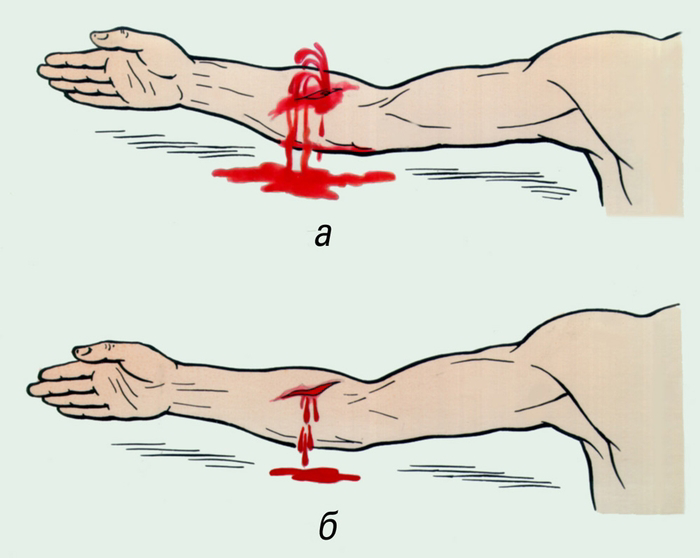 По рисунку определить вид кровотечения. Окажите помощь из имеющихся подручных средств.1. Какое кровотечение у пострадавшего?2. По каким признакам вы определили вид кровотечения?3. Какова последовательность оказания первой помощи?4. Какие существуют способы временной остановки данного кровотечения?5. Требуется ли доставка пострадавшего в лечебное учреждение?Ситуационная задача №3.У пострадавшего после неудачного падения появилась боль в правой руке. Движения в руке невозможны. В области средней трети предплечья имеется деформация кости и ненормальная подвижность.О какой травме можно думать?Окажите первую помощь - имеются шины, косынка, бандаж.Ситуационная задача №4.Из воды извлечен человек без признаков жизни. Пульс и дыхание отсутствуют, тоны сердца не выслушиваются. Признаки: синюшный цвет лица, набухание сосудов шеи, обильные пенистые выделения изо рта и носа.Решите задачу, ответив на поставленные вопросы.1. Какое состояние можно предположить у больного?2 Какие симптомы указывают на это состояние?3. Какой признак, не указанный в задании, отмечается при наличии клинической смерти?4. Какова должна быть первая помощь?5. Надо ли транспортировать пострадавшего в ЛПУ при появлении признаков жизни?Ситуационная задача №5.Молодая женщина случайно подвернула стопу, возникла сильная боль. При осмотре: припухлость в области голеностопного сустава, умеренная болезненность при пальпации. Толчкообразная нагрузка на область пятки безболезненна.Задание: какое повреждение можно предположить? Перечислите объем и продемонстрируйте очередность оказания первой  помощи.Вариант 21. Пожар распространяется на мебель и другие предметы, а квартира начинает наполняться дымом. Как вы поступите? а).спрячетесь в самой дальней комнате от места возгорания; б).будете пытаться тушить разгоревшийся пожар; в).соберёте все ценные вещи и покинете квартиру; г)как можно быстрее покинете квартиру, закрыв нос и рот влажной тканью.2. Вагон метрополитена, в котором вы едете, заполняется дымом, слезятся глаза. Люди беспокоятся. Как необходимо действовать? а)по внутренней связи передать сообщение машинисту, найти под сиденьем в вагоне огнетушитель, сохранять спокойствие, успокоить людей, обратиться за помощью к взрослым, при остановке поезда в туннеле и открытии дверей не выходить на пути; б)попытаться открыть двери вагона и форточки, чтобы поступал свежий воздух, а затем осторожно передвигаться ближе к выходу; в)сообщить машинисту о необходимости экстренной остановки поезда и быстро занять место у выхода; как только поезд остановится, немедленно покинуть аварийный вагон; г)пригнуться ближе к полу вагона и ждать помощи.3. Какое расстояние должно быть между группами велосипедистов в колонне? а)50-60 метров; б)70-80 метров; в) 30-50 метров; г) 80-100 метров.4. Что должны иметь при себе пешеходы при движении по обочинам или краю проезжей части? а)фонарь красного цвета; б)фонарь белого цвета; в)предметы со световозвращающими элементами; г)флажки красного и белого цвета.5. Может ли пешеход двигаться по проезжей части дороги? а)да; б)да, если создаёт помехи другим пешеходам на тротуаре; в)нет; г)да, если на проезжей части нет транспорта.6. Находясь в кабине движущегося лифта, вы обнаружили признаки возгорания. Как вы поступите? а)немедленно нажмёте кнопку «Стоп»; б)немедленно нажмёте кнопку «Вызов» и сообщите об этом диспетчеру, выйдете из лифта на ближайшем этаже; в)поднимете крик, шум, начнёте звать на помощь; г)сядете на пол кабины лифта, где меньше дыма.7. Что делать, если воспламенилось масло на сковороде? а)закрыть сковородку крышкой; б)залить водой; в)засыпать песком, можно солью; г)вылить масло в раковину.8. Как вы поступите, если на вас загорелась одежда? а)побежите и постараетесь сорвать одежду; б)остановитесь, упадёте и покатитесь, сбивая пламя; в)завернётесь в одеяло или обмотаетесь плотной тканью; г)добежите до ближайшего места, где можно облиться водой.9. Как называются лица, находящиеся вне транспортного средства на дороге и не производящие ремонтные работы, в том числе инвалиды в коляске, а также лица, ведущие велосипед, мотоцикл или тележку? а)водители; б)участники дорожного движения; в)пешеходы; г)прохожие.10. Что необходимо сделать прежде, чем уложить пострадавшего на носилки? а)Зафиксировать повреждённые конечности (провести иммобилизацию). б)Перевернуть пострадавшего на живот. в)Перевернуть пострадавшего на спину. г)Дать выпить горячего кофе или чаю.11. Назовите основные правила оказания первой помощи при сотрясении мозга. а)Уложить пострадавшего на спину, подложить под голову валик и дать тёплое питьё. б)Уложить пострадавшего на бок или на спину со склонённой набок головой и транспортировать в этом положении в ближайшее медицинское учреждение. в)Положить пострадавшего на спину или в положение полулёжа со склонённой набок головой, дать понюхать нашатырный спирт. г)Положить пострадавшего на живот со склонённой набок головой, дать понюхать нашатырный спирт.12. Что нужно делать в первую очередь при ожоге 1 степени? а) Смазать место ожога маслом, присыпать порошком. б) Охладить обожжённое место под струёй холодной воды. в) Проколоть пузыри. г) Обработать место ожога йодом.13. Как оказать первую медицинскую помощь при ссадинах? 1)Обработать рану йодом, наложить повязку. 2)Обработать рану одеколоном, наложить повязку. 3)Обработать рану спиртом, наложить давящую повязку. 4)Повреждённое место промыть водой с мылом, смазать кожу вокруг раны йодом, а саму ссадину – перекисью водорода, наложить повязку.14. Через сколько минут после остановки кровообращения существует реальная возможность реанимировать человека, сохранив его интеллект? а)Через 1-2 минуты. б)Через 3-4 минуты. в)Через 7-8 минут. г)Через 5-6 минут.15. Через сколько минут после остановки кровообращения происходят необратимые процессы в коре головного мозга? а)Через 4 минуты. б)Через 6 минут. в)Через 8 минут. г)Через 3 минуты.16. Какое действие будет неправильным при невозможности покинуть квартиру при пожаре в многоквартирном доме? а)позвонить в пожарную часть; б)создать запас воды в ванне; в)открыть окна для проветривания квартиры; г)заткнуть щели в дверях мокрыми тряпками. 17. Вам ещё не исполнилось 14 лет. Можно ли учиться ездить на велосипеде во дворе? а)нет; б)да, под надзором друзей; в)да; г)да, но только в присутствии взрослых.18. Вы вышли из автобуса. Нужно перейти на противоположную сторону улицы. Как правильно это сделать? а)обойти стоящий транспорт спереди; б)обойти стоящий транспорт сзади; в)подождать, когда транспорт отъедет от остановки, затем перейти дорогу; г)дойти до ближайшего пешеходного перехода и перейти дорогу.19. Плохая погода: дождь, шквалистый ветер. Вы едете на троллейбусе. Вдруг свет потух, троллейбус встал, на крыше слышны шум и треск, за окном падают снопы искр, запахло гарью, появился дым. Что делать? а)ожидать помощи в салоне, не касаясь токопроводящих элементов; б)быстрее выйти из троллейбуса, не касаясь металлических частей; в)покинуть троллейбус и удалиться от него на безопасное расстояние; г)не паниковать, сесть на свободное место.20. Как может двигаться пешая колонна детей? а)только по левому краю дороги навстречу транспорту с обозначением красными флажками; б)по ходу движения транспорта, не далее 1 метра от края проезжей части; в)только по тротуару или пешеходной дорожке и только в сопровождении взрослых; г)в тёмное время только по тротуару с фонарями белого и красного цвета.Кейс – заданияСитуационная задача №1.При автомобильной катастрофе пострадавший извлечен из автомобиля, но подняться на ноги не может. Состояние тяжелое, бледен, жалуется на сильную боль в области правого бедра. Раны нет. Имеется деформация бедра, укорочение правой ноги.Какой вид травмы у пострадавшего?Окажите первую  помощь.Ситуационная задача №2.Спортсмен-лыжник упал, спускаясь по горной трассе. Встать не может. Жалуется на боль в левой ноге в области голени, в ране видны отломки костей, кровотечение умеренное.Окажите первую помощь.Какова последовательность оказания первой помощи?Требуется ли доставка пострадавшего в лечебное учреждение?Ситуационная задача №3. Из холодной воды извлекли пострадавшего без признаков жизни.Признаки: бледно-серый цвет кожи, отсутствие сознания; широкий, не реагирующий на свет зрачок; отсутствие пульса на сонной артерии; часто сухая, легко удаляемая платком пена в углах рта.Решите задачу, ответив на поставленные вопросы.1. Какое состояние можно предположить у больного?2 Какие симптомы указывают на это состояние?3. Какой признак, не указанный в задании, отмечается при наличии клинической смерти?4. Какова должна быть первая помощь?5. Надо ли транспортировать пострадавшего в ЛПУ при появлении признаков жизни?Ситуационная задача №4.В результате воздействия пламени (загорелся рукав комбинезона) рабочий получил ожог левой руки с внутренней стороны с образованием пузырей, наполненных желтоватой жидкостью.Какой степени ожог у пострадавшего?Окажите первую помощь.Ситуационная задача №5.Во время гололеда пострадавший упал на правый бок. Появилась боль при дыхании, при кашле, невозможность лежать на стороне повреждения. Боль уменьшается в полусидячем положении. Грудная клетка справа отечна, при пальпации болезненна.О какой травме грудной клетки можно думать?Окажите первую медицинскую помощь.Приложение 2Тематический план уроковБлок «Пожарная безопасность»Тема 1. Пожары в жилых и общественных зданиях, их причины и последствияТема 2. Профилактика пожаров в повседневной жизни и организация защиты населенияТема 3. Обеспечение личной безопасности при пожарахБлок «Безопасность на дорогах»Тема 1. Причины дорожно – транспортных происшествий и травматизма людейТема 2. Организация дорожного движения, обязанности пешеходов и пассажировТема 3. Велосипедист – водитель транспортного средстваБлок «Основы медицинских знаний и здорового образа жизни»Тема 1. Первая помощь пострадавшим и ее значениеТема 2. Первая помощь при травмахТема 3. Первая помощь при остановке сердца и комеПриложение 3Конспект урока по ОБЖ для 8 классаТема: Безопасность на дороге. Причины ДТП и травматизма людейЦель: формирование культуры безопасного поведения на дороге и в общественном транспорте; изучение основных правил поведения на дороге с целью предупреждения дорожно – транспортного травматизма Время: 45 минутОборудование: класс и мультимедийный проектор, стационарный компьютерДидактические материалы: мультимедийная презентация «Причины ДТП и травматизма людей»Место проведения: Гимназия №1, г. МурманскПодготовила: Бурлака Анастасия ВасильевнаХод урока1.Организационный моментУчитель приветствует учеников. Ученики отвечают на приветствие.Проверка отсутствующих.2. Изучение новой темыСегодня мы начинаем изучать новый большой раздел, который называется «Безопасность на дороге». И первое, с чего мы начнем сегодняшний урок, это определение дорожно – транспортного происшествия. СЛАЙД 1Дорожно-транспортное происшествие - событие, возникшее в процессе движения по дороге транспортного средства и с его участием, при котором погибли или ранены люди, повреждены транспортные средства, сооружения, грузы, либо причинён иной материальный ущерб.Как вы уже поняли, речь сегодня пойдет в основном о ДТП, их причинах и причинах травматизма людей во время этих происшествий. Обратимся к статистике.СЛАЙД 2Первое ДТП связанное с гибелью людей, было зарегистрировано В США в 1899г. Относительная опасность автомобиля для человека превышает относительную опасность воздушного транспорта более чем в 3 раза, а железнодорожного в 10 разПо данным ООН, ежегодно от ДТП во всех странах мира погибает около 300 тыс. человек и около 10млн. получают телесные повреждения. По сравнению с развитыми странами аварийность на автомобильном транспорте в России характеризуется более высокой степенью риска гибели населения в ДТП.Причиной более 85% ДТП является нарушение Правил дорожного движения (ПДД) водителями транспортных средств и пешеходами, при этом на долю водителей приходится 70-75% происшествий. «Человеческий фактор» возникновения ДТП и их трагических последствий составляет более 85% и свидетельствует о низкой культуре в области безопасности дорожного движения основных участников дорожного движения – пешеходов и водителей. Соблюдать Правила дорожного движения в условиях возрастающего потока движения автомобилей на дорогах намного сложнее. У многих участников дорожного движения не хватает для этого выдержки и дисциплины, не хватает общей культуры в области безопасности.СЛАЙД 3ДТП подразделяют на следующие виды: 1. столкновение; 2. опрокидывание; 3. наезд на стоящее транспортное средство; 4. наезд на пешехода; 5. наезд на препятствие; 6. наезд на велосипедиста;                               7. наезд на гужевой транспорт; 8. наезд на животных; 9. падение; 10. и прочее.СЛАЙД 4Причины детского дорожного травматизма:Несоблюдение правил дорожного движенияНедисциплинированность детейНезнание правил дорожного движенияСЛАЙД 5Основными причинами ДТП по вине детей стали:Неожиданный выход пешехода из-за предметов, ограничивающих видимость – 21 ДТП (26 %);Переход проезжей части в неустановленном месте – 15 ДТП (19 %);Нарушения ПДД несовершеннолетними водителями – 16 ДТП (20 %);Пешеход в возрасте до 7 лет без сопровождения взрослого – 6 ДТП (8 %);Игра на проезжей части – 3 ДТП (4 %);Иные нарушения ПДД – 19 ДТП (24 %).Согласно статистическим данным, наибольший процент ДТП происходит из-за перехода улицы на красный сигнал светофора или переход в неположенном месте. Время с 13.00 до 14.00 и с 17.00 до 18.00 считается аварийным временем суток, потому что в эти временные промежутки произошло более 28% ДТП по вине детей.В возникновении дорожно – транспортного происшествия могут быть виновны как водитель, так и пешеход. СЛАЙД 6Основные причины совершения ДТП по вине пешеходов: Переход проезжей части в неустановленном местеНеожиданный выход из-за движущихся или стоящих ТС, мешающих обзоруНеподчинение сигналам регулированияИгры на проезжей части и ходьба по ней СЛАЙД 7Основные причины совершения ДТП по вине водителей:Превышение скоростиНарушение правил обгонаНарушение правил проезда пешеходных переходов и остановокОчередность проездаНарушение правил проездов ж/д переездовУправление транспортом в нетрезвом состоянии  Ученые вычислили главную опасность, которая подстерегает водителей за рулем. Оказывается, одной из главных причин ДТП является сонливое состояние, в котором автолюбители садятся за руль. В ходе опроса 36% автомобилистов заявили, что хотя бы раз засыпали или «отключались» во время поездки. Эксперты предупреждают, что у водителей, которые хотят спать, рассеивается внимание, ухудшается зрение и замедляется реакция. Следовательно, и риск попасть в аварию из-за недосыпа резко повышается.Необходимо учитывать, что водитель имеет возможность избежать удара или уменьшить тяжесть своей травмы путем изменения своего положения в автомобиле с помощью рулевого колеса. Известно немало случаев, когда водитель, избегая прямого удара, инстинктивно подставляет под него пассажира, сидящего рядом. Об этом всегда должен помнить сидящий с водителем пассажир.Если есть возможность сесть на заднее место около дверей, садитесь! Самое опасное столкновение - удар в бок; при высокой скорости обоих автомобилей лобовой удар опасней. В четырехместном автомобиле, согласно данным мировой статистики, наиболее опасное место около водителя.Немалое значение на последствия ДТП влияет факт закрытия дверей на защелки. Известно, что в более чем 10% ДТП лиц, сидящих в салоне автомобиля, выбрасывало на дорогу, и они получали тяжелые травмы, в основном со смертельным исходом.А сейчас давайте посмотрим несколько социальных роликов о правилах дорожного движения.Просмотр видеоролика по теме урока3. ЗаключениеВ настоящее время жизнь и жизнедеятельность человека неразрывно связана с использованием различных транспортных средств как в личной жизни, так и в сфере производства. Без постоянного развития автомобильного транспорта был бы невозможен технический и социальный и социальный прогресс человеческого общества. Культура безопасного поведения на дорогах особое значение приобретает в подростковом возрасте, когда человек всё более и более становится самостоятельным в своём поведении и поступках.4. Домашнее заданиеПрочитать параграф 2. Повторить записи в тетради.Приложение 4Таблица 1Результаты теоретического задания в контрольной группеТаблица 2Результаты практического задания в контрольной группеТаблица 3Результаты теоретического задания в экспериментальной группеТаблица 4Результаты практического задания в экспериментальной группеГруппы«Есть эффект»: задача решена«Есть эффект»: задача решена«Есть эффект»: задача решена«Нет эффекта»: задача не решена«Нет эффекта»: задача не решена«Нет эффекта»: задача не решенаСуммыГруппыКол – во испытуемых% доляКол – во испытуемых% доляСуммыКГВХ753,8%А646,2%Б13КГИТОГ1184,6%В215,4%Г13Суммы188Группы«Есть эффект»: задача решена«Есть эффект»: задача решена«Есть эффект»: задача решена«Нет эффекта»: задача не решена«Нет эффекта»: задача не решена«Нет эффекта»: задача не решенаСуммыГруппыКол – во испытуемых% доляКол – во испытуемых% доляСуммыКГВХ538,5%А861,5%Б13КГИТОГ969,2%В430,8%Г13Суммы1412Группы«Есть эффект»: задача решена«Есть эффект»: задача решена«Есть эффект»: задача решена«Нет эффекта»: задача не решена«Нет эффекта»: задача не решена«Нет эффекта»: задача не решенаСуммыГруппыКол – во испытуемых% доляКол – во испытуемых% доляСуммыЭГВХ646,2%А753,8%Б13ЭГИТОГ1076,9%В323,1%Г13Суммы1610Группы«Есть эффект»: задача решена«Есть эффект»: задача решена«Есть эффект»: задача решена«Нет эффекта»: задача не решена«Нет эффекта»: задача не решена«Нет эффекта»: задача не решенаСуммыГруппыКол – во испытуемых% доляКол – во испытуемых% доляСуммыЭГВХ430,8%А969,2%Б13ЭГИТОГ646,2%В753,8%Г13Суммы1016ИмяКол-во верно выполненных заданийПроцент верно выполненных заданийКоля20  из 20100Петя17 из 2085Аня19 из 2095Сережа18 из 2090Ринат20 из 20100Кристина19 из 2095Данил20 из 2095Даша20 из 20100Света19 из 2095Настя16 из 2080Кристина 20 из 20100Максим20 из 20100Оля18 из 2090ИмяКол-во балловПроцент верно выполненных заданийКоля9  из 1090Петя9 из 1090Аня10 из 10100Сережа7 из 1070Ринат10 из 10100Кристина10 из 10100Данил8 из 1080Даша10 из 10100Света9 из 1090Настя5 из 1050Кристина 9 из 1090Максим10 из 10100Оля7 из 1070ИмяКол-во верно выполненных заданийПроцент верно выполненных заданийКарина19  из 2095Вика20 из 20100Глеб17 из 2085Кирилл20 из 20100Сережа19 из 2095Дима19 из 2095Маша19 из 2095Катя15 из 2075Настя19 из 2095Антон19 из 2095Олег 16 из 2080Маша19 из 2095Денис19 из 2095ИмяКол-во балловПроцент верно выполненных заданийКарина10 из 10100Вика7 из 1070Глеб9 из 1090Кирилл9 из 1090Сережа6 из 1060Дима8 из 1080Маша9 из 1090Катя5 из 1050Настя7 из 1070Антон10 из 10100Олег 6 из 1060Маша8 из 1080Денис10 из 10100